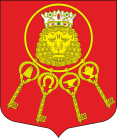 Внутригородское муниципальное образование Санкт-Петербурга муниципальный округ Владимирский округМЕСТНАЯ АДМИНИСТРАЦИЯ(МА МО МО Владимирский округ)Правды ул., д. 12, Санкт-Петербург, 191119, т/ф +7(812)713-27-88,+7(812)710-89-41, e-mail:  sovetvo@mail.ruсайт:владимирскийокруг.рф,  ИНН 7840328382  КПП 784001001 ОКТМО  40913000   ОГРН  1057813015149ПОСТАНОВЛЕНИЕ27.11.2020										№ 02-03/315         В соответствии со ст. 179.3 Бюджетного Кодекса Российской Федерации, Положением о бюджетном процессе в муниципальном образовании муниципальный округ Владимирский округ, принятом Решением МС МО МО Владимирский округ  от 24.04.2013 № 24 (в редакции Решения МС МО МО Владимирский округ 
от 16.03.2016 №9), Постановлением МА МО МО Владимирский округ от 04.08.2017 
№ 02-03/345 «Об утверждении Положения «О порядке разработки, принятия и исполнения ведомственных целевых программ внутригородского муниципального образования Санкт-Петербурга муниципальный округ Владимирский округ» ПОСТАНОВЛЯЮ:	1. Внести изменения и дополнения в Приложение № 7 к Постановлению от 28.08.2020 №02-03/224-1 «Об утверждении ведомственных целевых программ на 2021 год». Изложить ведомственную целевую программу «Обеспечение условий для развития на территории муниципального образования физической культуры и массового спорта, организация и проведение официальных физкультурных мероприятий, физкультурно-оздоровительных мероприятий и спортивных мероприятий муниципального образования» в редакции в соответствии с Приложением № 1 к настоящему Постановлению.		2. Настоящее Постановление вступает в силу с момента опубликования (обнародования).	          3. Контроль за выполнением настоящего Постановления возложить на заместителя Главы Местной Администрации О.А. Маркалёву.Заместитель Главы Местной Администрации   			 О.А. МаркалёваО внесении изменений в ведомственные целевые программы на 2021 год